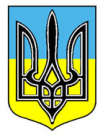 ДЕРЖАВНА СЛУЖБА ГЕОЛОГІЇ ТА НАДР УКРАЇНИН А К А З«18» травня 2017 р.                            Київ                                            № 237Про встановлення термінів дляусунення порушень Відповідно до пункту 22 Порядку надання спеціальних дозволів на користування надрами, затвердженого постановою Кабінету Міністрів             України від 30.05.2011 № 615 (далі - Порядок), у зв'язку з надходженням листа Державної фіскальної служби України від 26.04.2017 № 6896/5/99-99-12-03-04-16  щодо порушення особливих умов спеціальних дозволів на користування надрами в частині своєчасної та в повному обсязі сплати обов’язкових платежів до Державного бюджету, враховуючи пропозиції Комісії з питань надрокористування (протокол від  13.05.2017 № 6/2017),НАКАЗУЮ:1. Встановити терміни для усунення порушень законодавства про надра                   надрокористувачам, наведеним у додатку до цього наказу. 2. Контроль за виконанням цього наказу залишаю за собою.Т.в.о. Голови                                                                                       М.О. Бояркін